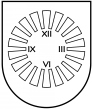 LATVIJAS  REPUBLIKA PRIEKUĻU NOVADA PAŠVALDĪBAReģistrācijas Nr. 90000057511, Cēsu prospekts 5, Priekuļi, Priekuļu pagasts, Priekuļu novads, LV-4126 www.priekuli.lv, tālr. 64107871, e-pasts: dome@priekulunovads.lvLēmumsPriekuļu novada Priekuļu pagastā2020.gada 26.martā								     Nr.169									                (protokols Nr.6, 40.p.)Par zemes ierīcības projekta nekustamajam īpašumam „Tomiņi”, Priekuļu pagastā, Priekuļu novadā, apstiprināšanuGrozījumi: 23.07.2020. lēmums Nr.311 (protokols Nr.13, 11.p.)                   24.09.2020. lēmums Nr.415 (protokols Nr.15,30.p.)Priekuļu novada dome novada izskata SIA ,,NOVADMĒRNIEKS”, elektroniski iesūtītu iesniegumu (02.03.2020., Nr.3.1-5.2/2020-1526), par nekustamā īpašuma „Tomiņi”, Priekuļu pagastā, Priekuļu novadā zemes ierīcības projekta apstiprināšanu.	Izvērtējot ar lietu saistītos apstākļus un pašvaldības rīcībā esošo informāciju, Priekuļu novada dome konstatē:Nekustamais īpašums „Tomiņi”, Priekuļu pagastā, Priekuļu novadā, (kadastra numurs 4272 007 0694), sastāv no vienas zemes vienības ar kadastra apzīmējumu 4272 007 0694;SIA ,,RTRK” īpašuma tiesības uz nekustamo īpašumu „Tomiņi”, Priekuļu pagastā, Priekuļu novadā, nostiprinātas Priekuļu pagasta zemesgrāmatas nodalījumā Nr.1000 0035 0017;Priekuļu novada dome 2018.gada 22.martā pieņēma lēmumu „Par zemes ierīcības projektu nekustamajam īpašumam „Tomiņi”, Priekuļu pagastā, Priekuļu novadā” (prot.Nr.4, p.10.), saskaņā ar kuru paredzēts sadalīt īpašumā ietilpstošo zemes vienību ar kadastra apzīmējumu 4272 007 0694 divās zemes vienībās, izveidojot divus nekustamos īpašumus;Priekuļu novada pašvaldība 2020.gada 23.janvārī pieņēma lēmumu Nr.8 (protokols Nr.2, 7.p.) ,,Par papildinājumiem Priekuļu novada domes 2018.gada 22.marta lēmumā (prot.Nr.4, 10.p.)”, kas paredz atdalīt no zemes vienības ar kadastra apzīmējumu 4272 007 0694 lineāru zemes vienību Lāčplēša un Lejas ielu uzturēšanai;Priekuļu novada Priekuļu pagasta teritorijas plānojums ir pārapstiprināts Priekuļu novada domes sēdē 2009.gada 12.septembrī, protokols Nr.8, p.12.Ņemot vērā iepriekš minēto un pamatojoties uz  likuma „Par pašvaldībām” 21.panta pirmās daļas 27.punktu, Ministru kabineta 2016.gada 2.augusta noteikumu Nr.505 „Zemes ierīcības projekta izstrādes noteikumi” 26. un 28. punktu, Ministru kabineta 2015.gada 8.decembra noteikumu Nr.698 „Adresācijas noteikumi” 9.punktu, Ministru kabineta 2006.gada 20.jūnija noteikumu Nr.496 „Nekustamā īpašuma lietošanas mērķu klasifikācija un nekustamā īpašuma lietošanas mērķu noteikšanas un maiņas kārtība” 16.1.punktu un Priekuļu novada domes Tautsaimniecības komitejas 2020.gada 19.marta lēmumu (protokols Nr.3), atklāti balsojot: PAR –12 (Elīna Stapulone, Aivars Tīdemanis, Sarmīte Orehova, Aivars Kalnietis, Juris Sukaruks,  Arnis Melbārdis, Jānis Mičulis,  Baiba Karlsberga, Mārīte Raudziņa, Normunds Kažoks, Ināra Roce, Dace Kalniņa), PRET –nav, ATTURAS –nav, Priekuļu novada dome nolemj:Apstiprināt zemes ierīcības projektu, kas paredz nekustamajā īpašumā „Tomiņi”, Priekuļu pagastā, Priekuļu novadā, ietilpstošās zemes vienības ar kadastra apzīmējumu 4272 007 0694 sadalīšanu trīs atsevišķās zemes vienībās, atbilstoši grafiskajam pielikumam;Mērniecības darbus dabā un īpašuma nostiprināšanu zemesgrāmatā paredzēt veikt divās kārtās: pirmajā kārtā iemērīt un zemesgrāmatā nostiprināt zemes vienības ar kadastra apzīmējumu 4272 007 0822 īpašuma tiesības, otrajā kārtā samērīt un zemesgrāmatā reģistrēt īpašuma tiesības atlikušām divām zemes vienībām”;(Ar grozījumiem, kas izdarīti ar 23.07.2020. lēmumu Nr.311);,,1.2. Pēc zemes vienības ar kadastra apzīmējumu 4272 007 0822 atdalīšanas atlikušajai, nekustamajā īpašumā „Tomiņi”, Priekuļu pagastā, Priekuļu novadā, ietilpstošajai zemes vienībai ar kadastra apzīmējumu 4272 007 0880 (zemes vienības Nr.1 un Nr.2 zemes ierīcības projektā), ar kopējo platību 26.2ha, vairāk vai mazāk, cik izrādīsies zemes vienību iemērot dabā, noteikt zemes lietošanas mērķi: zeme, uz kuras galvenā saimnieciskā darbība ir lauksaimniecība (0101), 8.7ha platībā, un zeme, uz kuras galvenā saimnieciskā darbība ir mežsaimniecība (0201), 17.5ha platībā;”; (Ar grozījumiem, kas izdarīti ar 24.09.2020. lēmumu Nr.415);No jauna izveidotajam nekustamajam īpašumam, kas sastāv no vienas zemes vienības ar kadastra apzīmējumu 4272 007 0816 – Nr.1 zemes ierīcības projektā, piešķirt nosaukumu ,,Tomiņu mežs”, Priekuļu pagasts, Priekuļu novads;2.1. zemes vienības ar kadastra apzīmējumu 4272 007 0816 platība 19,6 ha, vairāk vai mazāk, cik izrādīsies zemes vienību iemērot dabā;2.2. zemes vienības ar kadastra apzīmējumu 4272 007 0816 zemes lietošanas mērķis – zeme, uz kuras galvenā saimnieciskā darbība ir mežsaimniecība (NĪLM kods 0201)”; (Ar grozījumiem, kas izdarīti ar 23.07.2020. lēmumu Nr.311);No jauna izveidotajam nekustamajam īpašumam, kas sastāv no vienas zemes vienības ar kadastra apzīmējumu 4272 007 0817 – Nr.2 zemes ierīcības projektā, saglabāt nosaukumu un adresi ,,Tomiņi”, Priekuļu pagasts, Priekuļu novads;zemes vienības ar kadastra apzīmējumu 4272 007 0817 platība 6.5ha, vairāk vai mazāk, cik izrādīsies zemes vienību iemērot dabā;zemes vienības ar kadastra apzīmējumu 4272 007 0817 zemes lietošanas mērķis – zeme, uz kuras galvenā saimnieciskā darbība ir lauksaimniecība (0101);No jauna izveidotajam nekustamajam īpašumam, kas sastāv no vienas zemes vienības ar kadastra apzīmējumu 4272 007 0822 – Nr.3 zemes ierīcības projektā, piešķirt nosaukumu ,,Ceļš”, Priekuļu pagasts, Priekuļu novads;zemes vienības ar kadastra apzīmējumu 4272 007 0822 platība 0.5ha, vairāk vai mazāk, cik izrādīsies zemes vienību iemērot dabā;zemes vienības ar kadastra apzīmējumu 4272 007 0822 zemes lietošanas mērķis – zeme dzelzceļa infrastruktūras zemes nodalījuma joslā un ceļu zemes nodalījuma joslā  (1101);Atbildīgais  par lēmuma izpildi Teritorijas plānotājs Juris Pētersons.Kontrole par lēmuma izpildi - Attīstības nodaļas vadītāja Vineta Lapsele.Šo lēmumu var pārsūdzēt viena mēneša laikā no tā spēkā stāšanās dienas Administratīvās rajona tiesas attiecīgajā tiesu namā pēc pieteicēja adreses (fiziska persona- pēc deklarētās dzīvesvietas vai nekustamā īpašuma atrašanās vietas, juridiska persona- pēc juridiskās adreses vietas). Saskaņā ar Administratīvā procesa 70.panta pirmo un otro daļu, lēmums stājas spēkā ar brīdi, kad tas paziņots adresātam, sūtot pa pastu – septītajā dienā pēc tā nodošanas pastā.Pielikumā grafiskais pielikums uz vienas lapas.Domes priekšsēdētāja			(paraksts)					Elīna Stapulone